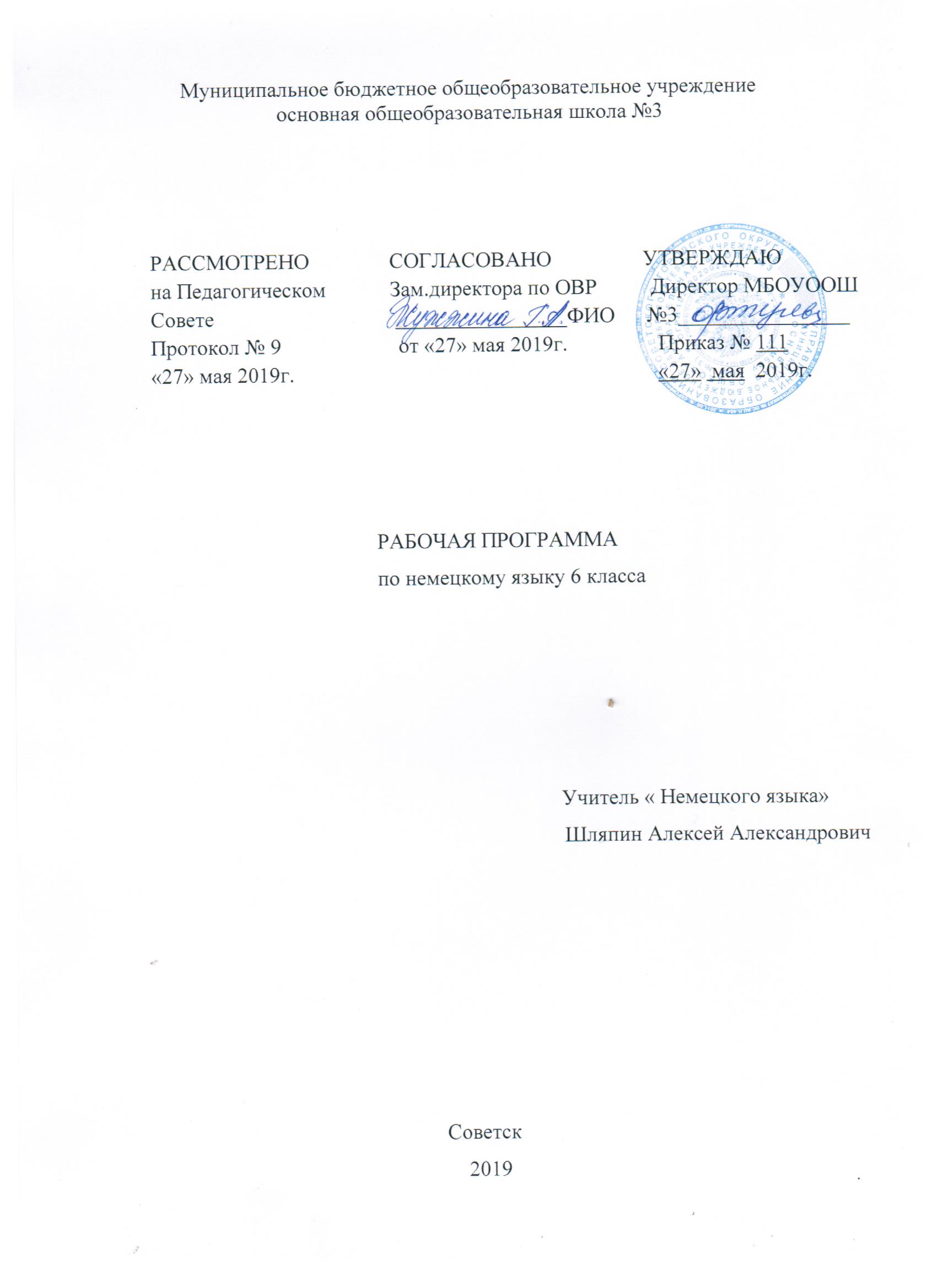             Содержание программы            1. Планируемые результаты ______________________________3               2. Содержание учебного процесса _______________________ 7      3. Тематическое планирование   ______                                      9            4. Внутрипредметный модуль_____________________________14_____Планируемые результаты Личностные результаты:формирование дружелюбного и толерантного отношения к проявлениям иной культуры, уважения к личности, ценностям семьи; формирование выраженной личностной позиции в восприятии мира, в развитии национального самосознания на основе знакомства с жизнью своих сверстников в других странах, с образцами литературы разных жанров, доступными для подростков с учетом достигнутого ими уровня иноязычной подготовки; приобретение таких качеств, как воля, целеустремленность, креативность,  эмпатия, трудолюбие, дисциплинированность; совершенствование коммуникативной и общей речевой культуры, совершенствование приобретенных иноязычных коммуникативных умений в говорении, аудировании, чтении, письменной речи и языковых навыков; существенное расширение лексического запаса и лингвистического кругозора; достижение уровня иноязычной коммуникативной компетенции (речевой, социокультурной, компенсаторной и учебно-познавательной), позволяющего учащимся общаться как с носителями немецкого языка, так и с представителями других стран, использующих немецкий язык как средство межличностного и межкультурного общения в устной и письменной форме; самосовершенствование в образовательной области «Иностранный язык» ;осознание возможностей самореализации и самоадаптации средствами иностранного языка; более глубокое осознание культуры своего народа и готовность к ознакомлению с ней представителей других стран;осознание себя гражданином своей страны и мира; готовность отстаивать национальные и общечеловеческие (гуманистические, демократические) ценности, свою гражданскую позицию.Метапредметные результаты:воспитание российской гражданской идентичности: патриотизма, любви и уважения к Отечеству, чувства гордости за свою Родину, прошлое и настоящее многонационального народа России; осознание своей этнической принадлежности, знание истории, культуры, языка своего народа, своего края, основ культурного наследия народов России и человечества. Формирование целостного мировоззрения, соответствующего современному развитию науки и общественной практики, учитывающего социальное, культурное языковое и духовное многообразие современного мира. Формирование осознанного, уважительного и доброжелательного отношения к другому человеку, его к мнению, мировоззрению, культуре, языку, вере, гражданской позиции. истории, культуре, религиям, традициям, языкам, ценностям народов России и народов мира. Формирование готовности и способности вести диалог с другими людьми и достигать в нем взаимопонимания.Предметные результаты:I.1.Относительно правильно произносить уже известные, а также новые немецкие звукосочетания, слова и фразы, соблюдая наиболее важные интонационные правила: ударение в слове, фразе, восходящую и нисходящую мелодии.2.Закрепить словарный запас, приобретенный ранее, и овладеть новым. Его объем - примерно 180 лексических единиц (ЛЕ), включая также устойчивые словосочетания и обороты речи.3. Более сознательно грамотно оформлять свою речь в ходе решения как уже известных, так и новых коммуникативных задач, оперируя всеми основными типами немецкого простого предложения: утверждением, вопросом, возражением, восклицанием.4. Расширить представление и развивать знания о некоторых основополагающих языковых правилах/ закономерностях, например: о порядке слов в немецком предложении, о наличии глагола-связки, артикля, об отрицаниях «nicht» и «kein», о слабых и некоторых сильных глаголах в настоящем времени (Präsens) и прошедшем разговорном (Perfekt) и др.II.1. Закрепить умение решать уже известные коммуникативные задачи, а также новые в русле говорения:а) - приветствовать сверстника, взрослого, используя вариативные формы приветствия;- давать краткие сведения о себе, других и запрашивать аналогичную информацию у партнера;- что-то утверждать, подтверждать;- выражать сомнение, переспрашивать;-возражать;-запрашивать информацию с помощью вопросительных предложений с вопросительными словами:«Wer? Was? Wie? Wo? Wohin? Wann?»;-о чем-то просить (с помощью повелительных предложений);- выражать мнение, оценку, используя оценочную лексику, клише: «Klasse! Toll! Ich denke/ Ich glaube …Ich finde das interessant. Wie schön!»;-соблюдать речевой этикет при непосредственном общении: знать, как обратиться к сверстнику,взрослому, как поблагодарить, начать разговор, завершить его и т.п.;б) вести ритуализированные диалоги в таких типичных ситуациях общения, как «Знакомство», «Встреча», «Разговор по телефону» (о том, кто что делает, приглашение прийти и т.п.). «Обмен впечатлениями» (о каникулах, о погоде, о празднике и др.)в) уметь делать краткие связные сообщения: описывать, характеризовать, рассказывать о себе, своей семье, о погоде в разное время года, о каникулах, животных, а также кратко выражать свое мнение.2. Уметь решать следующие коммуникативные задачи в области аудирования:-понимать речь учителя по ведению урока;-распознавать и полностью понимать речь одноклассника в ходе диалогического общения с ним;-распознавать на слух и полностью понимать монологическое высказывание соученика, построенное на знакомом языковом материале;-понимать в целом основное содержание связного сообщения учителя, диктора, включающегонекоторые незнакомые явления, опираясь на языковую догадку.3. Уметь решать следующие коммуникативные задачи в русле чтения:а) с полным пониманием читаемого:-прогнозировать общее содержание текста по заголовку, иллюстрациям;-зрительно воспринимать текст, узнавая знакомые слова, грамматические явления;-догадываться о значении некоторых отдельных слов по сходству с русским языком, по контексту;-определять значение незнакомого слова по данному в учебнике переводу, а также самостоятельно с помощью немецко-русского словаря ( в учебнике);-находить в тексте требуемую информацию;-кратко выражать оценку прочитанного;б) с пониманием основного содержания:-осуществлять те же действия с текстом, но с установкой понять только основное, в целом охватить егосодержание, не стремясь понять каждое слово, лишь в случае необходимости обращаясь к словарю;-опускать избыточную информацию.4. Совершенствовать технику письма и письменные речевые умения:-уметь кратко письменно излагать сведения о себе, о других, о погоде, описать картинку;-уметь написать поздравительную открытку, приглашение (по образцу).III.1. Знать ряд страноведческих реалий, например:-имена некоторых великих представителей немецкой культуры;-название наиболее популярных праздников, формы поздравления с этими праздниками („Weihnachten“,„Muttertag“, „Ostern“ и др.);-некоторые особенности быта немецких школьников, например: получение от родителей карманныхденег, отношение к ним и т.п.;-типы немецких домов, марки немецких автомобилей наиболее популярных в мире и др.2. Получить некоторое представление об облике маленьких немецких городов (отсутствие деревень в нашем понимании и др.).3. Несколько расширить представление о персонажах немецких сказок.4. Уметь воспроизводить произведения немецкого фольклора: стихи, считалки, песни.5. Уметь ориентироваться в упрощенном аутентичном тексте, пользуясь сносками, содержащими, в том числе страноведческий комментарий.IV.1. Совершенствовать уже известные общеучебные умения (списывание, выписывание, элементарная работа с текстом) и развивать новые – выделение смысловых частей, установление логических связей в тексте.2. Развивать специальные учебные умения, например: умение использовать языковую догадку на основе сходства немецких и русских слов, по знакомому корню, устанавливать тематические и словообразовательные ассоциативные связи между словами, использовать немецко-русский словарь учебника для семантизации незнакомых слов.2. Содержание учебного процессаОсновной содержательной линией учебника является школьная тематика, котораяпредставлена в следующих главах:Часть 1Guten Tag, Schule! (Kleiner Wiederholungskurs) (4 часа)Вводный повторительный курс имеет пошаговую структуру. Помимо данного здесьматериала для повторения, учитель может привлечь и другой материал за предыдущие годыобучения, если есть необходимость к нему вернуться, чтобы восполнить пробелы в иноязычныхнавыках и умениях. Для этого могут быть использованы так называемые резервные уроки.I. Schulanfang (Schulbeginn). Ist er überall gleich? (17 часов)Первое сентября. Каникулы закончились. Начало учебного года. Радует это или огорчаетдетей? Различные мнения: радует встреча с друзьями и то, что в школе можно узнать многонового и интересного, многих огорчают скучные уроки, скучные учителя, домашние задания,оценки. Как начинается учебный год в разных странах.II. Drauβen ist Blatterfall. (14 часов)Осень. Изменчивая осенняя погода. Осень — время уборки урожая. Запасы на зимуделают не только люди, но и животные.III. Deutsche Schulen. Wie sind sie? (15 часов)Здание немецкой школы: что в нѐм? Разные школы, разные мнения. О какой школемечтают немецкие дети?Часть 215IV. Was unsere deutschen Freunde alles in der Schule machen. (16 часов)Школьные предметы. Расписание уроков в немецкой школе. Определение времени.V. Ein Tag unseres Lebens. Wie ist er? (15 часов)Распорядок дня. Как правильно планировать время. Проблема свободного времени. Хобби.VI. Klassenfahrten durch Deutschland. Ist das nicht toll?! (13 часов)Klassenfahrt―: что это такое? Советы тем, кто собирается путешествовать. Эльке со своимклассом побывала в Берлине, Дирк и его друзья во Франкфурте-на-Майне.Герои сказки братьев Гримм рассказывают о Бремене. А что интересного можно увидеть вГамбурге? Как ориентироваться в незнакомом городе?Питание во время поездок и в повседневной жизниVII. Am Ende des Schuljahres — ein lustiger Maskenball! (14 часов)Эльке и еѐ друзья готовятся к литературному карнавалу. А в школе Дирка и Штефи школьникихотят поставить кукольный спектакль о Буратино.
Внутрипредметный модуль по немецкому языку в 6 классе" Путешествие по Федеральным землям Германии" (31 час)                                   ТЕМАТИЧЕСКОЕ ПЛАНИРОВАНИЕ                                                                               3. Тематическое планирование                                                                               3. Тематическое планирование                                                                               3. Тематическое планирование                                                                               3. Тематическое планирование № урока                                                             Наименование  темы , разделаКоличество часов № урока                                                             Наименование  темы , разделаКоличество часов                      « Здравствуй школа! Маленький курс повторения»        1 триместр1Здравствуй школа12Повторение лексики по теме «Город»13Люди и их профессии14впмВ городе       Федеративная Республика Германия. Общая информация1Раздел 1.     «Начало учебного года. Везде ли оно одинаковое?»5 Введение новых слов и выражений по теме  « Вводная контрольная работа»16 Закрепление употребления новой лексики. 17впм Чему радуются дети в школе? Употребление глагола sich freuen auf/über. Столица Германии — Берлин18 На что сердятся дети в школе? Употребление глагола sich ärgern über.19 Страноведение. Начало учебного года в разных странах.110впм Грамматика. Перфект слабых глаголов. Путешествие по Рейну111 Грамматика. Образование  партицип II слабых глаголов.112 Употребление глаголов legen, stellen, hängen, setzen.113впм Спрашивая, можно много узнать. Развитие диалогической речи. Бавария. Путешествие по Мюнхену114 Мы слушаем немецкие тексты. Развитие навыков аудирования.115 Проверяем, что мы уже умеем.116 Контрольная работа117впм Работа над ошибками Достопримечательности Германии1Раздел 2.      «На улице – листопад.»18 На улице - листопад. Введение новых слов и выражений по теме «Осень».119 Осенняя погода бывает разная. Закрепление употребления новой лексики.120впм Время убирать урожай. Развитие монологической речи. Достопримечательности Германии121 Овощи и фрукты. Развитие диалогической речи.122 Сказка «Маленькая ведьма».123впм Грамматика. Перфект сильных глаголов. Традиции, обычаи Германии.В мире праздников.124 Грамматика. Глагол sein в претеритуме.125 Слушаем немецкие тексты. Развитие навыков аудирования.126впм Как вкусно! Развитие навыков говорения. Адвент. Николаустаг.127 Проверяем, что мы уже умеем.128впм Степени сравнения имен прилагательных Рождество в Германии и России129 Положительная, сравнительная и превосходная степени сравнения.130Контрольная работа.131Работа над ошибками.1Раздел 3.  «Немецкие школы. Какие они?»32впм Немецкие школы. Какие они? Введение новых слов и выражений по теме «Школа». Рождество в Германии и России133 Здание школы: что есть в нем? Закрепление употребления новой лексики.134 Разные школы, разные мнения. Развитие диалогической речи.135впм Работа с текстом, поиск информации Великие немецкие писатели и поэты, их творчество: И. В. Гёте, Г. Гейне, Ф. Шиллер,136Грамматика. Глаголы с отделяемыми неотделяемыми приставками , возвратные глаголы..                                                                                                                         1                                                                                                                           2 триместр37 Грамматика. Немецкая система склонения.138впм Грамматика. 4 падежа и их вопросы. От изобретений к изобретателям139 Что ты себе желаешь? Употребление глагола «sich wünschen».140 Слушаем немецкие тексты. Развитие навыков аудирования.141впм Проверяем, что мы уже умеем делать. Особенности национальных блюд В Германии и России142 О чем мечтают дети? Развитие монологической речи.143 Страноведение. Система школьного образования в Германии.144Контрольная работа.145Работа над ошибками.1Раздел 4.   «Что только не делают в школе наши немецкие друзья!»46впм Что только не делают в школе! Введение новых слов и выражений по теме «Школа». День Святого Валентина147 Школьные предметы. Беседа по расписанию148  Закрепление употребления новой лексики. Который час? Модальные глаголы.149впмГрамматика. Предлоги с Д.п. Немецкие города150Грамматика. Предлоги с В.п.и Д.п.151Грамматика. Претеритум.152впмГрамматика. Три основные формы глаголов. Музеи Дрездена153Мы внимательно слушаем.154Чтение делает нас умными.155впмКакой твой любимый предмет? Развитие диалогической речи. Урок - экскурсия по Кельну156 Мы проверяем, что мы уже можем.157 Страноведение.158 Контрольная работа.159Работа над ошибками.1Раздел 5.    «Свободное время… Чего здесь только нет!»60впм Утренний час дарит золотом нас. Введение новых слов и выражений по теме «Распорядок дня».16 объектов высокой исторической и культурной ценности в Германии161 Что ты делаешь утром? Закрепление употребления новой лексики.162 Грамматика. Предлоги с Д.п.163впм Грамматика. Склонение имен существительных. Намибия - единственная немецкоязычная страна в Африке164 Грамматика. Женское, сильное и слабое склонение.165Развитие навыков чтения. Чтение текста и ответы на вопросы.166впм Звериный праздник в зоопарке. Транспорт. немецкие автомобили.167Мы слушаем немецкие тексты. Развитие навыков аудирования.       Контрольная работа                                                                                                              168Накрываем на стол. Развитие диалогической речи.                                                                                                                           69впм  Правильно ли ты распределяешь свое время? Развитие монологической речи. Зоопарки В Берлине и Мюнхене1                                                                                                                                  3 триместр170 Проверяем, что мы уже умеем делать.171 Страноведение. Хобби, популярные в Германии.172 Контрольная работа.173 Работа над ошибками.1Раздел 6.    «Поездки классом по Германии. Разве это не здорово?»74впм Поездки классом по Германии. Введение новых слов и выражений по теме «Путешествие». Немецкие Сказки. Сказки Братьев Гримм175 Страноведение. Берлин и Франкфурт-на-Майне.176  «Бременские музыканты» современное продолжение. Чтение, беседа по тексту. 177впм Если учишь, то знаешь. Работа с картой. Новая лексика.10 самых выдающихся граждан Германии за всю истории страны178 Грамматика. Перфект со вспомогательным глаголом sein.179 Грамматика.  Предлоги с Д.п. В.п.180впм Слушаем немецкие тексты. Развитие навыков аудирования. Телевидение в Германии181 Как спросить дорогу? Развитие диалогической речи.182 Несколько уличных знаков. Развитие диалогической речи речи.183впм Мы внимательно слушаем. Немецкие художники184Мы проверяем, что мы уже можем.185 Страноведение. Гамбург186Контрольная работа.187впмРабота над ошибками. Виртуальная экскурсия по Германии1Раздел 7.    «В конце учебного года – веселый маскарад.»88впм Грамматика. Будущее время. Пасхальные традиции в Германии и России189 Введение новых слов и выражений по теме «Одежда».190 Что сейчас в моде? Закрепление употребления новой лексики.191впм Страноведение. Немецкая литература.  Страноведческая игра " Путешествие по праздникам Германии"192 Герои немецких книжек. Какие они? Закрепление лексики по теме.193 Обсуждаем, кто что любит читать. Диалогическая речь.194 Контрольная работа за 3 триместр.195впм Обобщающее повторение.  Страноведческая игра " Путешествие по праздникам Германии"196  Итоговая контрольная работа.  197 Аудирования. Слушание текстов.198впм Письмо. Словарный диктант.  Игра " Счастливый Случай"199 Говоренияе. Описание книжного героя.1100Домашнее чтения. Текст-комикс «Приключения Касперле».1101впм Чтение. Текст “Das Kaninchen”. " Знаете ли вы Германию Страноведческая викторина?"1102Обобщающее повторение1Итого102№ п/пТема урокаЧасы№ п/пТема урокаЧасы1Федеративная Республика Германия. Общая информация12Столица Германии — Берлин13Путешествие по Рейну14Бавария. Путешествие по Мюнхену15Достопримечательности Германии16Октоберфест - самый известный немецкий праздник. Национальная гордость и культурный символ17Традиции, обычаи Германии.В мире праздников.18Адвент. Николаустаг.19Рождество в Германии и России110Известные композиторы ( Бах, Бетховен, Моцарт)111Великие немецкие писатели и поэты, их творчество: И. В. Гёте, Г. Гейне, Ф. Шиллер,112От изобретений к изобретателям113Особенности национальных блюд В Германии и России114День Святого Валентина115Немецкие города116Музеи Дрездена117Урок - экскурсия по Кельну11816 объектов высокой исторической и культурной ценности в Германии119Намибия - единственная немецкоязычная страна в Африке120Транспорт. немецкие автомобили.121Зоопарки В Берлине и Мюнхене122Немецкие Сказки. Сказки Братьев Гримм12310 самых выдающихся граждан Германии за всю истории страны124Телевидение в Германии125Немецкие художники126Виртуальная экскурсия по Германии127Пасхальные традиции в Германии и России128Страноведческая игра " Путешествие по праздникам Германии"129Презентация о ВОВ130Игра " Счастливый Случай"131Страноведческая викторина " Знаете ли вы Германию?"1